                Муниципальное образование «Город Удачный»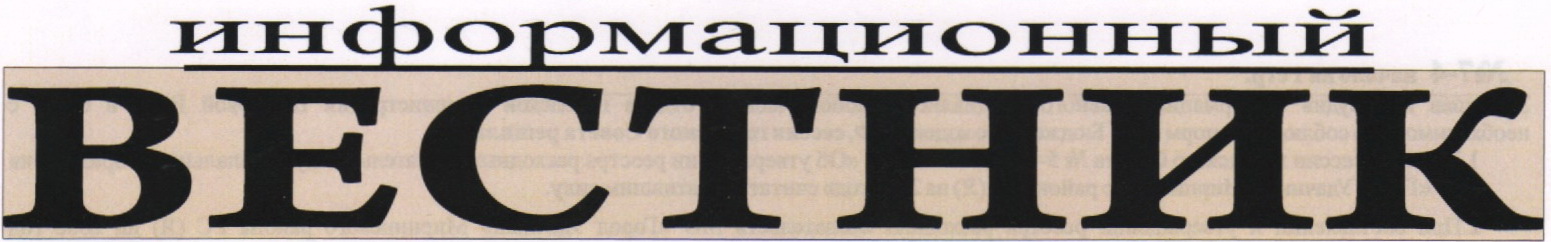 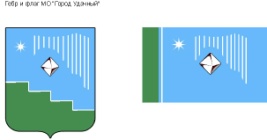                  ВЫПУСК №2Среда, 27 января     2016 г.		распространяется бесплатноОфициальный печатный орган администрации МО «Город Удачный»Наш сайт в Интернете – www.мо-город-удачный.рфПОСТАНОВЛЕНИЕ от «21» января  2016г.  № 6 «О внесении изменений в постановление главы города № 12 от 21 января 2015г. «Об утверждении плана мероприятий «Комплексного развития благоустройства территории МО «Город Удачный» Мирнинского района РС (Якутия) на период 2013-2017 г.г.»В целях приведения муниципального правового акта в соответствие с действующим законодательством и повышения эффективности, и рациональности использования бюджетных средств, своевременного осуществления бюджетных расходов, руководствуясь решением сессии Удачнинского городского Совета депутатов № 29-1 от 20 мая 2015г. «О внесении изменений и дополнений в решение городского Совета депутатов МО «Город Удачный» от 17 декабря 2014 года № 24-8 «Об утверждении бюджета муниципального образования «Город Удачный» Мирнинского района РС (Якутия) на 2015 год.ПОСТАНОВЛЯЮ:Внести в постановление главы города № 12 от 21 января 2015г. «Об утверждении плана мероприятий «Комплексного развития благоустройства территории МО «Город Удачный» Мирнинского района РС (Якутия) на период 2013-2017 г.г.» следующие изменения:Приложение № 1 к постановлению главы города № 12 от 21 января 2015г. изложить в                      следующей редакции:1.2. Приложение № 2 считать утратившим силу. 2.  Настоящее постановление подлежит официальному опубликованию (обнародованию) в порядке, установленном Уставом МО «Город Удачный».3. Ответственный за направление настоящего постановления для размещения на официальном сайте МО «Город Удачный» инженер по надзору за ЗиС (Сапожникова И.С.).4. Инженеру-программисту (Мартынов А.С.) опубликовать настоящее постановление на официальном сайте администрации МО «Город Удачный» и в газете «Информационный вестник».5. Настоящее постановление вступает в силу со дня его официального опубликования (обнародования).6. Контроль исполнения настоящего постановления оставляю за собой.И.о. главы города  О.Н. БалкароваПОСТАНОВЛЕНИЕ  От«_25» декабря 2015 г. №_375 О проведении смотра-конкурса  на лучшую организацию осуществлениявоинского учета и бронирования граждан, пребывающих в запасе, проживающих на территории МО «Город Удачный»В соответствии с требованиями Федерального закона от 31.05.1996 № 61-ФЗ «Об обороне», Федерального закона от 28.03.1998 № 53-ФЗ «О воинской обязанности и военной службе», Федерального закона от 26.02.1997 № 31-ФЗ «О мобилизационной подготовке и мобилизации в Российской Федерации, Постановления Правительства Российской Федерации от 27.11.2006 № 719 «Об утверждении положения о воинском учете», в целях повышения качества воинского учета и бронирования граждан, пребывающих в запасе, ПОСТАНОВЛЯЮ:Провести смотр-конкурс на лучшую организацию осуществления воинского учета и бронирования граждан, пребывающих в запасе на территории МО «Город Удачный», с 01.06.2016 по 31.10.2016 года.Утвердить Положение о проведении смотра-конкурса на лучшую организацию осуществления воинского учета и бронирования граждан, пребывающих в запасе на территории МО «Город Удачный» (приложение № 1).Утвердить состав конкурсной комиссии по проведению смотра-конкурса на лучшую организацию осуществления воинского учета и бронирования граждан, пребывающих в запасе на территории МО «Город Удачный» (приложение № 2).Утвердить оценочные показатели проведения смотра-конкурса на лучшую организацию осуществления воинского учета и бронирования граждан, пребывающих в запасе на территории МО «Город Удачный» (приложение № 3).Подведение итогов смотра-конкурса на лучшую организацию осуществления воинского учета и бронирования граждан, пребывающих в запасе на территории МО «Город Удачный» провести в октябре 2016 года.Конкурсной комиссии провести подведение итогов конкурса на основании оценочных показателей, указанных в приложении № 3 настоящего постановления.Рекомендовать руководителям организаций, находящиеся на территории МО «Город Удачный» принять участие в проведении смотра-конкурса на лучшую организацию осуществления воинского учета и бронирования граждан, пребывающих в запасе в городе Удачный. Настоящее постановление подлежит официальному опубликованию (обнародованию) в порядке, установленном Уставом МО «Город Удачный» (пресс-секретарь М.А. Першина). Ответственный за направление настоящего постановления для размещения на официальном сайте МО «Город Удачный» (начальник военно-учетного отдела Р.В. Валюкас). 10. Постановление вступает в силу со дня его официального опубликования (обнародования).11. Контроль исполнения данного постановления оставляю за собой. Глава города   А.В. Приходько Приложение № 1 к постановлению №_375__ от 26.12.2015   ПОЛОЖЕНИЕ о проведении смотра - конкурса на лучшую организацию осуществления воинского учета и бронирования граждан, пребывающих в запасе  на территории МО «Город Удачный»Общие положенияНастоящее Положение определяет порядок проведения и подведения итогов  смотра-конкурса на лучшую организацию осуществления воинского учета и бронирование граждан,  на территории МО «Город Удачный».Организатором смотра-конкурса является администрация МО «Город Удачный».Участниками конкурса являются организации, осуществляющие воинский учет и бронирование граждан, пребывающих в запасе.Основные задачиПовышение эффективности и качества работы руководства организаций по   осуществлению воинского учета.Обобщение передового опыта по осуществлению воинского учета.Определение лучших военно-учетных работников, ведущих воинский учет в  организациях.Сроки и порядок проведенияКонкурс проводится в период с 01 июня по 31 октября 2016 года.Работу организаций по осуществлению воинского учета оценивает конкурсная  комиссия, состав которой утверждается постановлением главы города.Оценка по организации и осуществлению воинского учета представляемых на конкурс участников проводится согласно оценочным показателям (приложение № 3) по 3-х бальной системе за каждый проверяемый элемент:            - 2 балла – показатель полностью соответствует требованиям нормативных    документов;            - 1  балл – показатель не полностью соответствует требованиям нормативных документов;            -  0   баллов – показатель не соответствует требованиям нормативных документов. 3.4. Для участия в конкурсе организации подают в комиссию заявку на участие.Определение и награждение победителейКомиссия оценивает работу организации и определяет в соответствии с итоговой  суммой баллов первое, второе и третье места.Руководители и военно-учетные работники организаций, занявших по итогам конкурса призовые места и набравшие наибольшую сумму баллов, представляются к награждению почетными грамотами, благодарственными письмами главы города.Начальник ВУО                                                            Р.В. ВалюкасПриложение № 2 к постановлению №___   от «___»_________2015г.  СОСТАВ конкурсной комиссии по подведению итогов смотра-конкурса на лучшую организацию осуществления воинского учета и бронирования граждан, пребывающих в запасе на территории МО «Город Удачный»Приходько А.В. – председатель комиссии, глава города;  Баранников А.С. – зам. председателя комиссии, главный специалист по ГО, ЧС и ПБ;Уваева О.С. - секретарь комиссии, ведущий специалист военно-учетного отдела. Члены комиссии: Валюкас Р.В. - начальник военно-учетного отдела;   Дмитренко Л.А. - ведущий специалист военно-учетного отдела;Назматдинова Е.А. – ведущий специалист военно-учетного отдела.Начальник ВУО Р.В. ВалюкасПриложение № 3 к постановлению №_375__ от 26.12.2015 _Оценочные показатели проведения смотра-конкурса на лучшую организацию воинского учета и бронирования граждан, пребывающих в запасеПримечание: оценка по организации и осуществлению воинского учета представляемых на конкурс участников проводится по 3-балльной системе за каждый проверяемый элемент: 2 балла – показатель полностью соответствует требованиям нормативных документов; 1 балл – показатель не полностью соответствует требованиям нормативных документов; 0 баллов – показатель не соответствует требованиям нормативных документов. Приложение № 3 к постановлению №_375__ от 26.12.2015 Оценочные показатели проведения смотра-конкурса на лучшую организацию воинского учета и бронирования граждан, пребывающих в запасеОрганизация военно-учетной работы; Подготовка работников, осуществляющих воинский учет; Ведение воинского учета (контроль за движением учитываемых ресурсов, ведение учетно-воинских документов); Контроль за правильностью бронирования граждан за предприятиями и организациями оформление отсрочек от призыва по мобилизации и в военное время;Организация контроля за выполнением должностными лицами и гражданами обязанностей по воинскому учету.1. Организация военно-учетной работы.5 баллов – если планирующие документы разработаны в полном объеме и с высоким качеством, планирование охватывает все стороны служебной деятельности отделения по военно-учетной работе, в целом замечаний по всем пунктам, перечисленным в разделе нет.4 балла – если планирующие документы разработаны полностью, планирование произведено без серьезных замечаний, но имеются отдельные недостатки по остальным элементам.3 балла – если планирующие документы разработаны, но ведутся некачественно, планирование охватывает не все стороны служебной деятельности, по двум элементам работы не ведутся.2 балла - если планирующие документы разработаны не в полном объеме, по трем и более элементам работы не ведутся.0 баллов – планируемая документация не разработана.2. Подготовка работников, осуществляющих воинский учет.       5 баллов – если отчетные документы отработаны в полном объеме и с высоким      		качеством, специалисты хорошо знают свои функциональные обязанности.       4 балла – если отчетные документы разработаны полностью, но имеются отдельные 		несущественные недоработки, специалист свои функциональные обязанности знает 		хорошо.       3 балла – если все отчетные документы разработаны, но имеются несущественные 		недоработки, специалист свои функциональные обязанности знает 					удовлетворительно.       0 баллов – если отчетные документы не разработаны.       3. Ведение воинского учета.       5 баллов – нарушений не выявлено; все задачи, перечисленные в этом разделе   	  		решаются в полном объеме и в установленные сроки; при проверке 1 % карточек 			формы Т-2 граждан от общего количества граждан, пребывающих в запасе, 			работающих в организации не выявлены неточности учетно-воинских документов; 		при контрольной сверке с предприятиями не выявлено расхождений.      4 балла – если работа по всем пунктам ведется, имеются отдельные, 				несуществующие недостатки; при проверке 1 % карточек формы Т-2 граждан от 			общего количества граждан, пребывающих в запасе, работающих в организации 	  		выявлено до 5 % неточностей заполнения учетно-воинских документов от числа 			проверенных; при контрольной сверке с предприятиями выявлено до 5 % 				расхождений.     3 балла – если допускаются случаи нарушения сроков отработки данных, сверки 	 	учетных данных с гражданами проводятся неполно и некачественно; при проверке 1 	% карточек формы Т-2 граждан от общего количества граждан, пребывающих в 	  	запасе, работающих в организации выявлено не более 10 % расхождений.      0 баллов – если сроки отработки данных, сроки снятия (исключения) с воинского  	учета граждан нарушаются постоянно; допускаются случаи нарушения 	обязанностей, перечисленных в данном разделе; при проверке 1 % карточек формы 	Т-2 граждан от общего числа граждан, пребывающих в запасе, работающих в 	организации выявлено более 10 % (от числа проверенных) неточностей заполнения; 	при контрольной сверке выявлено более 10 % расхождений. 4. Контроль за правильностью бронирования граждан за предприятиями и организациями оформление отсрочекот призыва по мобилизации и в военное время.          5 баллов – если все мероприятия, перечисленные в настоящем разделе, выполняются в полном объеме и своевременно; случаев незаконного бронирования не выявлено.          4 балла – если все мероприятия выполняются, либо имеются случаи несвоевременного бронирования и не всем гражданам подлежащим бронированию оформлена отсрочка согласно перечням должностей и профессий, по которым ведется бронирование и нормам (процентам) бронирования (не более 5 % от числа 1 % состоящих на специальном учете), случаев незаконного бронирования не выявлено.          3 балла – если имеются случаи (не более двух) незаконного бронирования, либо имеются случаи несвоевременного бронирования и не всем гражданам, подлежащим бронированию, оформлена отсрочка согласно перечням должностей и профессий, по которым ведется бронирование, и нормам (процентам) бронирования (не более 10 % от числа 1 % состоящих на специальном учете), либо не выполняются менее двух элементов, перечисленных в разделе.          2 балла – если выявлено более двух случаев незаконного бронирования, либо имеются случаи несвоевременного бронирования и не всем гражданам, подлежащим бронированию, оформлена отсрочка согласно перечням должностей и профессий, по которым ведется бронирование, и нормам (процентам) бронирование (более 10 % от числа состоящих на специальном учете), либо по двум и более элементам работа не ведется.            5. Организация контроля за выполнением должностными лицами и гражданами обязанностей по воинскому учету.              5 баллов – требования методических рекомендаций по ведению воинского учета в организациях выполняются, и контроль за их исполнением организован.          2 балла – выявлены факты нарушений требований методических рекомендаций по ведению воинского учета в организациях выполняются не в полном объеме.   ПОСТАНОВЛЕНИЕ от «20 » января 2016 года № 05  О внесение изменений в постановление  от 01 декабря 2015года № 339 «О порядке формирования, утверждения и ведения плана закупок товаров, работ, услуг для обеспечения нужд муниципального образования   «Город Удачный» Мирнинского района Республики Саха (Якутия)»В целях привидения муниципального правового акта  с требованиями, установленными Постановлением правительства Российской Федерации от 21.11.2013 № 1043 «О требованиях к формированию, утверждению и ведению планов закупок товаров, работ, услуг для обеспечения нужд субъекта Российской Федерации и муниципальных нужд, а также на основании  протеста прокуратуры города Удачный № 7-04-2016/2 от 11.01.2016г.ПОСТАНОВЛЯЮ:1.Внести изменения и дополнения в постановление  от 01 декабря 2015года № 339 «О порядке формирования, утверждения и ведения плана закупок товаров, работ, услуг для обеспечения нужд муниципального образования  «Город Удачный» Мирнинского района Республики Саха (Якутия)»:1.1.Пункт 2.1. Порядка формирования, утверждения и ведения плана закупок товаров, работ, услуг для обеспечения муниципальных нужд муниципального образования  «Город Удачный» Мирнинского района Республики Саха(Якутия) изложить в следующей редакции: «2.1. План закупок формируется и утверждается муниципальным заказчиком на очередной финансовый год и плановый период в течение 10 рабочих дней после доведения до муниципального заказчика объема прав в денежном выражении на принятие и (или) исполнение обязательств в соответствии с бюджетным законодательством Российской Федерации. При этом муниципальный заказчик:а)	формирует план закупок исходя из целей осуществления закупок, определенных с учетом положений статьи 13 Федерального закона, и представляют их не позднее 1 августа для формирования на их основании в соответствии с бюджетным законодательством Российской Федерации обоснований бюджетных ассигнований на осуществление закупок;б)	корректирует при необходимости план закупок в процессе составления проекта решения городского Совета депутатов  города Удачный Мирнинского района Республики Саха(Якутия)  о бюджете муниципального образования;в)	при необходимости уточняет сформированные планы закупок, после их уточнения и доведения до муниципального заказчика объема прав в денежном выражении на принятие и (или) исполнение обязательств в соответствии с бюджетным законодательством Российской Федерации утверждает сформированные планы закупок».1.2. Абзац 1 пункта 2.6. Порядка формирования, утверждения и ведения плана закупок товаров, работ, услуг для обеспечения муниципальных нужд муниципального образования  «Город Удачный» Мирнинского района Республики Саха(Якутия) изложить в следующей редакции: «2.6.  План закупок ведется в соответствии с положениями Федерального закона и требований к формированию, утверждению и ведению планов закупок товаров, работ и услуг для обеспечения нужд субъекта Российской Федерации и муниципальных нужд, утвержденных постановлением Правительства Российской Федерации от 21 ноября 2013 года № 1043.  Основаниями  для внесения изменений в утвержденные планы закупок в случае необходимости являются:» 1.3. Дополнить Порядок формирования, утверждения и ведения плана закупок товаров, работ, услуг для обеспечения муниципальных нужд муниципального образования  «Город Удачный» Мирнинского района Республики Саха(Якутия)  пунктами 1.4., 1.5, 1.6. следующего содержания:«1.4. В соответствии с настоящим Порядком к муниципальному заказчику относится Администрация города Удачный Мирнинского района Республики Саха(Якутия), действующая от имени муниципального образования «Город Удачный» Мирнинского района Республики Саха(Якутия), уполномоченная принимать бюджетные обязательства в соответствии с бюджетным законодательством Российской Федерации от имени муниципального образования и осуществляющая закупки.1.5.План	закупок товаров, работ, услуг для обеспечения муниципальных нужд (далее по тексту - план закупок) - документ, формируемый муниципальным заказчиком и содержащий перечень товаров, работ, услуг для нужд муниципального образования «Город Удачный» Мирнинского района Республики Саха(Якутия), закупка которых осуществляется путем проведения конкурентных способов определения поставщиков или путем закупки у единственного поставщика (подрядчика, исполнителя), а также способом определения поставщика (подрядчика, исполнителя), определяемым в соответствии со статьей 111 Федерального закона. 1.6.План закупок муниципального заказчика формируется в процессе составления и рассмотрения проекта бюджета муниципального образования «Город Удачный» Мирнинского района Республики Саха(Якутия) на основе потребностей в закупке товаров, работ, услуг, определяемых муниципальным заказчиком, с учетом и на основании конкретных мероприятий городских программ и иных документов программно-целевого планирования, а также в соответствии с осуществляемыми муниципальными заказчиками функциями и полномочиями в соответствии с уставами муниципальных заказчиков.»2. Экономическому отделу разместить настоящее постановление в единой информационной системе в сфере закупок в трёхдневный срок со дня его утверждения.3. Опубликовать постановление в газете «Информационный  вестник» и разместить на официальном сайте МО «Город Удачный» (http://мо-город-удачный.рф/.)( ответственный за направление Экономический отдел).4. Настоящее постановление вступает в силу со дня его подписания.5. Контроль за выполнением постановления возложить на заместителя главы администрации по экономике и финансам Т.В.Дьяконову.И.о. главы города О. Н. БалкароваВИЗЫ: Главный специалист по работе с персоналом А. И. Брюхова;  Зам.главы администрации по экономике и финансам Т.В. Дьяконова; Главный специалист   экономист В.А. Щеглова; Главный  специалист юрист В. Г. Петрова; Специалист по обеспечению закупок для муниципальных нужд О.Б. КрасноПОСТАНОВЛЕНИЕ от «01 » декабря 2015года № 339  О порядке формирования, утверждения и ведения плана закупок товаров, работ, услуг для обеспечения нужд муниципального образования  «Город Удачный»  Мирнинского района Республики Саха(Якутия)В соответствии с частью 5 статьи 17 Федерального закона от 05.04.2013                          № 44-ФЗ «О контрактной системе в сфере закупок товаров, работ, услуг для обеспечения государственных и муниципальных нужд», Федеральным законом  от 06.10.2003 № 131-ФЗ «Об общих принципах организации местного самоуправления в Российской Федерации», Уставом муниципального образования «Город Удачный» и с учётом с учетом требований, установленных Постановлением правительства Российской Федерации от 21.11.2013 № 1043 «О требованиях к формированию, утверждению и ведению планов закупок товаров, работ, услуг для обеспечения нужд субъекта Российской Федерации и муниципальных нужд, а также требованиях к форме планов закупок товаров, работ, услуг», в целях организации работ по подготовке и осуществлению закупок для муниципальных нуждПОСТАНОВЛЯЮ:1. Утвердить Порядок формирования, утверждения и ведения плана закупок товаров, работ, услуг для обеспечения муниципальных нужд муниципального образования  «Город Удачный» Мирнинского района Республики Саха(Якутия) (приложение).2. Специалисту по обеспечению закупок для муниципальных нужд(Красно О.Б.) разместить настоящее постановление в единой информационной системе в сфере закупок, а до ввода её в эксплуатацию - на официальном сайте Российской Федерации в информационно-телекоммуникационной сети «Интернет» для размещения информации о размещении заказов на поставки товаров, выполнение работ, оказание услуг (www.zakupki.gov.ru) в трёхдневный срок со дня его утверждения.3. Опубликовать постановление в газете «Информационный  вестник» и разместить на официальном сайте МО «Город Удачный» (http://мо-город-удачный.рф/.).4. Настоящее постановление вступает в силу со дня его подписания .5. Контроль за выполнением постановления возложить на заместителя главы администрации по экономике и финансам Т.В.Дьяконову.Глава города  А В. ПриходькоВИЗЫ: И.о.главного специалиста по работе с персоналом. В.М.Попова; Зам.главы администрации по экономике и финансам Т.В. Дьяконова; Главный  бухгалтер О.Ю. Афанасьева; Главный специалист   экономист В.А. ЩегловаВедущий  специалист юрист М.А.Мамонова; Специалист по обеспечению закупок для муниципальных нужд О.Б. КрасноПриложение к  постановлению   администрации муниципального образования «Город Удачный»                                                                                                            от  «01»  декабря 2015 года  №  339ПОРЯДОК формирования, утверждения и ведения плана закупок  товаров, работ, услуг для обеспечения нуждмуниципального образования  «Город Удачный» Мирнинского района Республики Саха(Якутия) (В редакции Постановления от 20 января 2016 года №05)1. Общие положения1.1. Настоящий Порядок формирования, утверждения и ведения плана закупок товаров, работ, услуг для  нужд муниципального образования  «Город Удачный» Мирнинского района Республики Саха (Якутия)  (далее – соответственно  Порядок) устанавливает последовательность действий по формированию, утверждению и ведению плана закупок товаров, работ, услуг для  нужд муниципального образования  «Город Удачный» Мирнинского района Республики Саха(Якутия) 1.2. Порядок разработан в соответствии с Федеральным законом от 05.04.2013 № 44-ФЗ «О контрактной системе в сфере закупок товаров, работ, услуг для обеспечения государственных и муниципальных нужд» (далее – Федеральный закон) и с учётом с учетом требований, установленных Постановлением правительства Российской Федерации от 21.11.2013 № 1043 «О требованиях к формированию, утверждению и ведению планов закупок товаров, работ, услуг для обеспечения нужд субъекта Российской Федерации и муниципальных нужд, а также требованиях к форме планов закупок товаров, работ, услуг» (далее – Постановление Правительства).1.3. Понятия, используемые в настоящем Порядке, применяются в том же значении, что и в Федеральном законе.1.4. В соответствии с настоящим Порядком к муниципальному заказчику относится Администрация города Удачный Мирнинского района Республики Саха(Якутия), действующая от имени муниципального образования «Город Удачный» Мирнинского района Республики Саха(Якутия), уполномоченная принимать бюджетные обязательства в соответствии с бюджетным законодательством Российской Федерации от имени муниципального образования и осуществляющая закупки.1.5.План	закупок товаров, работ, услуг для обеспечения муниципальных нужд (далее по тексту - план закупок) - документ, формируемый муниципальным заказчиком и содержащий перечень товаров, работ, услуг для нужд муниципального образования «Город Удачный» Мирнинского района Республики Саха(Якутия), закупка которых осуществляется путем проведения конкурентных способов определения поставщиков или путем закупки у единственного поставщика (подрядчика, исполнителя), а также способом определения поставщика (подрядчика, исполнителя), определяемым в соответствии со статьей 111 Федерального закона. 1.6.План закупок муниципального заказчика формируется в процессе составления и рассмотрения проекта бюджета муниципального образования «Город Удачный» Мирнинского района Республики Саха(Якутия) на основе потребностей в закупке товаров, работ, услуг, определяемых муниципальным заказчиком, с учетом и на основании конкретных мероприятий городских программ и иных документов программно-целевого планирования, а также в соответствии с осуществляемыми муниципальными заказчиками функциями и полномочиями в соответствии с уставами муниципальных заказчиков. (пункты 1.4.,1.5.,1.6.дополнены  Постановлением от 20 января 2016 года №05)2. Формирование, утверждение и ведение плана закупок2.1. План закупок формируется и утверждается муниципальным заказчиком на очередной финансовый год и плановый период в течение 10 рабочих дней после доведения до муниципального заказчика объема прав в денежном выражении на принятие и (или) исполнение обязательств в соответствии с бюджетным законодательством Российской Федерации. При этом муниципальный заказчик:а)	формирует план закупок исходя из целей осуществления закупок, определенных с учетом положений статьи 13 Федерального закона, и представляют их не позднее 1 августа для формирования на их основании в соответствии с бюджетным законодательством Российской Федерации обоснований бюджетных ассигнований на осуществление закупок;б)	корректирует при необходимости план закупок в процессе составления проекта решения городского Совета депутатов  города Удачный Мирнинского района Республики Саха(Якутия)  о бюджете муниципального образования;в)	при необходимости уточняет сформированные планы закупок, после их уточнения и доведения до муниципального заказчика объема прав в денежном выражении на принятие и (или) исполнение обязательств в соответствии с бюджетным законодательством Российской Федерации утверждает сформированные планы закупок». (пункт 2.1. в редакции Постановления от 20 января 2016 года №05) 2.2. План закупок формируется в виде единого документа согласно требованиям к форме планов закупок товаров, работ, услуг, установленным Правительством Российской Федерации в соответствии с частью 5 статьи 17 Федерального закона.2.3. План закупок на очередной финансовый год и плановый период разрабатывается путем изменения параметров очередного года и первого года планового периода утвержденного плана закупок и добавления к ним параметров второго года планового периода.2.4. План закупок формируются на срок, на который составляется решение Совета депутатов муниципального образования «Город Удачный» о местном бюджете.2.5. В планы закупок включается информация о закупках, осуществление которых планируется по истечении планового периода. В этом случае информация вносится в планы закупок на весь срок планируемых закупок.2.6.План закупок ведется в соответствии с положениями Федерального закона и требований к формированию, утверждению и ведению планов закупок товаров, работ и услуг для обеспечения нужд субъекта Российской Федерации и муниципальных нужд, утвержденных постановлением Правительства Российской Федерации от 21 ноября 2013 года № 1043.  Основаниями  для внесения изменений в утвержденные планы закупок в случае необходимости являются (п 2.6. в редакции Постановления от 20 января 2016 года №05):а) приведение планов закупок в соответствие с утвержденными изменениями целей осуществления закупок, определенных с учетом положений статьи 13 Федерального закона, а также установленных в соответствии со статьей 19 Федерального закона требований к закупаемым товарам, работам, услугам (в том числе предельной цены товаров, работ, услуг) и нормативных затрат на обеспечение функций муниципального образования ; б) приведение планов закупок в соответствие с решением городского Совета депутатов о внесении изменений в решение городского Совета депутатов о бюджете муниципального образования «Город Удачный» на текущий финансовый год (на текущий финансовый год и плановый период);в) реализация федеральных законов, решений, поручений, указаний Президента Российской Федерации, решений, поручений Правительства Российской Федерации, законов Республики Саха (Якутия), решений, поручений Правительства Республики Саха (Якутия), муниципальных правовых актов, которые приняты после утверждения планов закупок и не приводят к изменению объема бюджетных ассигнований, утвержденных решением городского Совета депутатов о местном бюджете;г) реализация решения, принятого по итогам обязательного общественного обсуждения закупок;д) использование в соответствии с законодательством Российской Федерации экономии, полученной при осуществлении закупок;е) выдача предписания органами контроля, определенными статьей 99 Федерального закона, в том числе об аннулировании процедуры определения поставщиков (подрядчиков, исполнителей);ж) изменение сроков и (или) периодичности осуществления планируемых закупок;з) отмены определения поставщика (подрядчика, исполнителя);и) возникновение обстоятельств, предвидеть которые на дату утверждения плана закупок было невозможно.2.7. В план закупок включается информация о закупках, извещение об осуществлении которых планируется разместить либо приглашение принять участие в определении поставщика (подрядчика, исполнителя) которых планируется направить в установленных Федеральным законом случаях в очередном финансовом году и (или) плановом периоде, а также информация о закупках у единственного поставщика (подрядчика, исполнителя), муниципальные контракты (гражданско-правовые договоры) с которым планируются к заключению в течение указанного периода.2.8. План закупок содержит приложения, содержащие обоснования по каждому объекту или объектам закупки, подготовленные в порядке, установленном Правительством Российской Федерации в соответствии с частью 7 статьи 18 Федерального закона.2.9. Планы закупок подлежат размещению в единой информационной системе в сфере закупок согласно порядку, установленному Правительством Российской Федерации в соответствии с частью 5 статьи 17 Федерального закона.№   п/пМероприятия программыВсегоРазбивка по годам, тыс.руб.Разбивка по годам, тыс.руб.Разбивка по годам, тыс.руб.Разбивка по годам, тыс.руб.Разбивка по годам, тыс.руб.№   п/пМероприятия программыВсего2013 г.2014 г.2014 г.2015 г.Значение целевого показателя (индикатора) на 2015г.2016г.2017г.ВСЕГО ПО  ПЛАНУ МЕРОПРИЯТИЙ173211,3829 180,10530095,70730095,70764995,5703527033670в т.ч. за счет средств бюджета МО "Город Удачный"8 180,10528 145,70728 145,70763095,5733 27031 670за счет средств субсидии из госбюджета РС (Я)1 0001 9501 9501 9002 0002 0001.Инвентаризация и мониторинг объектов благоустройства, выполнение изыскательских и проектных работ по строительству, реконструкции и капитальному ремонту объектов благоустройстваВСЕГО1 1851 085100100-1.1Выполнение проектной документации по  по благоустройству и озеленению прилегающей территории к Храму преподобного Серафима Саровского (обустройство парковой зоны)4854850000001.2Выполнение проектной документации по  обустройству современных детских игровых и обучающих площадок, спортивных и оздоровительных площадок.2002000000001.3Выполнение проектной документации на обустройство пандусов к зданиям объектов муниципальной собственности (Здание РУС, переходной галереи, КСК-Общественный центр)100010010000001.4Выполнение проектной документации по капитальному ремонту крыльца объекта муниципальной собственности - Общественный центр4004000000002.Выполнение работ по благоустройству и озеленению прилегающей территории к Храму преподобного Серафима Саровского (обустройство парковой зоны), согласно проектной документацииВСЕГО4 5002 000--0,00-2 5002.1.Обустройство ландшафта (за счет субсидии из бюджета Республики)1 0001 0000000002.2.Обустройство ландшафта (за счет средств местного бюджета МО)1 0001 0000000002.3.Организация подъездных и остановочных путей в районе прихрамовой территории (за счет субсидии из бюджета Республики)2 0000000002 000Организация подъездных и остановочных путей в районе прихрамовой территории  5000000005003.Сохранение и развитие системы существующего озеленения городаВСЕГО9 559,2061 0702 080,9242 080,9242 108,2822 1502 1503.1.Организация работ по цветочному оформлению города в весенне-летние периоды, посадка цветов и посев травы.701,98150150150101,9840%1501503.2.Организация работ по декоративному озеленению города, посадка деревьев и кустарников (летний труд школьников)8857,2269201 930,9241 930,9242006,30262чел.2 0002 0004.Мероприятия по благоустройству дворовых территорий многоквартирных домов. ВСЕГО285707575070704.1.Организация и проведение конкурса по благоустройству города "Лучший двор"  2857075750070705.Обустройство современных детских игровых и обучающих площадок, спортивных и оздоровительных площадок.ВСЕГО6 567,5982482 219,5982 219,59804 10005.1.Приобретение детских площадок в комплексе для установки  во дворах жилых домов (за счет субсидии на комплексное развитие из гос.бюджета РС (Я)1 95001 9501 95000005.2Приобретение детских площадок в комплексе для установки  во дворах жилых домов169,5980169,598169,59800005.3Устройство мягкого покрытия дворовых, игровых площадок (за счет субсидии из гос.бюджета РС (Я)2 000000002 00005.4Устройство мягкого покрытия дворовых, игровых площадок (за счет средств местного бюджета)9000000090005.4Обустройство детских игровых площадок, территории города4482481001000010005.5Устройство вертикальной планировки детских, игровых площадок1 100000001 10006.Очистка территорий общего пользования ВСЕГО41 178,7974979 552,4379 552,43710 129, 36010 50010 5006.1.Организация эффективной санитарной очистки территории города, сбор и вывоз бытовых отходов, ликвидация несанкционированных свалок4806,074497904,437904,4371 404,6378шт1 0001 0006.2Содержание городских скверов, площадей, тротуаров 36372,72308 6488 6488 724,723276,7м29 5009 5007. Устройство наружного освещения и рекламного оформленияВСЕГО21292,93 2004 313,9484 313,9485478,9524 1504 1507.1.Техобслуживание линий освещения10006,6462 102,3451 919,3961 919,3961 984,905233 опоры2 0002 0007.2.Освещение улиц и площадей (оплата электроэнергии)6911,9541 097, 6551 544,5521 544,5521 669,747236,64 тыс.кВт/час1 3001 3007.3Декоративное оформление опор наружного освещения города3246,90850850696,98шт8508507.4Элементы декора для городского оформления1127,40001127,410шт008.Развитие сети автомобильных дорог городского значения:ВСЕГО82646,567-11053,811053,845192,76713 20013 2008.1Повышение безопасности дорожного движения685,4100100185,4113шт2002008.2Содержание автомобильных дорог общего пользования 33494,5317 953,8007 953,8009 540,73160%доля от общей площади городских дорог8 0008 0008.3Капитальный ремонт и ремонт автомобильных дорог общего пользования местного значения45455,73 0003 00032455,7050%доля от общей площади городских дорог требующих ремонта5 0005 0008.4Устройство пешеходного тротуара от рынка к общ.6/1, вдоль общ.6/1 от магазина Кедр (за счет субсидии из гос. Бюджета РС (Якутия)10001 00030%доля от общей площади городских тротуаров требующих ремонта8.5Устройство пешеходного тротуара от рынка к общ.6/1, вдоль общ.6/1 от магазина Кедр (за счет средств местного бюджета)520,055520,05530%доля от общей площади городских тротуаров требующих ремонта8.6Устройство пешеходного тротуара от магазина Кедр (за счет субсидии из гос. Бюджета РС (Якутия)90090030%доля от общей площади городских тротуаров требующих ремонта8.7Устройство пешеходного тротуара от магазина Кедр (за счет средств местного бюджета)590,881590,88130%доля от общей площади городских тротуаров требующих ремонта9.Прочие мероприятия по благоустройствуВСЕГО 5996,3141 010, 1057007002086,2091 1001 1009.1Организация и содержание мест захоронения (содержание территории городского кладбища) 2789,704526,695550550513,009252м26006009.2выполнение ремонтных работ центральных площадей и памятников1308,09330,890--977,230 %--9.3Отлов бродячих животных1898,52152,520150150596186 голов5005001Укомплектованность работниками, осуществляющими воинский учет согласно нормам  утвержденным Правительством Российской Федерации 2Положение о военно-учетном отделе 3Функциональные обязанности работников по осуществлению воинского учета4Наличие приказа руководителя организации о возложении обязанностей по ведению воинского учета при временном убытии работника, осуществляющего воинский учет (отпуск, временная нетрудоспособность, командировка) на другое должностное лицо; акт по передаче документов5Выделение для работников, осуществляющих воинский учет, специально оборудованного помещения и железных шкафов, обеспечивающих сохранность документов по воинскому учету6Обеспечение работников, осуществляющих воинский учет, оргтехникой и средствами связи7Наличие плана работы по осуществлению воинского учета и бронирования граждан, пребывающих в запасе8Наличие руководящих документов по вопросам воинского учета и бронирования граждан, пребывающих в запасе, других документов в соответствии с требованиями, устанавливаемыми федеральными органами исполнительной власти, органами исполнительной власти субъектов Российской Федерации, Администрацией МО «Город Удачный», Отделом (ВК РС(Я)) по г.Мирный, Мирнинскому, Анабарскому и Оленекскому улусам и руководителем организации9Наличие методических рекомендаций по ведению воинского учета в организации, утвержденных к печати 11 апреля 2008 года первым заместителем начальника ГОМУ Генерального штаба10Организация контроля за работой работника, осуществляющего воинский учет, со стороны руководителя организации11Проведение работы по выявлению граждан, подлежащих постановке на воинский учет по месту работы и (или) месту жительства (месту пребывания) и принятие мер к постановке их на воинский учет12Проведение мероприятий по проверке  у граждан, принимаемых на работу, наличия отметок в паспортах граждан Российской Федерации об их отношении к воинской обязанности, наличия и подлинности документов воинского учета, а также подлинности записей в них, отметок о постановке на воинский учет по месту жительства или месту пребывания, наличия мобилизационных предписаний (для военнообязанных при наличии в военных билетах отметок об их вручении), жетонов с личными номерами Вооруженных Сил Российской Федерации (для военнообязанных при наличии в военных билетах отметки о вручении жетона) 13Проведение работы по разъяснению гражданам их обязанностей по воинскому учету, мобилизационной подготовке и мобилизации, установленных законодательством Российской Федерации, осуществление контроля их исполнением, информирование граждан об ответственности за неисполнение указанных обязанностей14Сообщение в военно-учетный отдел МО «Город Удачный» о фактах отсутствия отметок в паспортах граждан Российской Федерации об их отношении к воинской обязанности, в документах воинского учета отметок о постановке на воинский учет, неоговоренных исправлений, неточностей и подделок, неполного количества листов, а также о случаях неисполнения гражданами обязанностей в области воинского учета15Направление в военно-учетный отдел МО «Город Удачный» сведений о гражданах, подлежащих  подлежащих воинскому учету и принятию (поступлению) или увольнению (отчислению) их с работы (из образовательных учреждений), в установленные сроки  и по установленной форме16Направление по запросам военно-учетного отдела МО «Город Удачный» необходимых сведений о гражданах, состоящих на воинском учете, а также о гражданах, не состоящих, но обязанных состоять на воинском учете в установленные сроки и по установленной форме17Ежегодные представления до 1 сентября в военно-учетный отдел МО «Город Удачный» списков граждан мужского пола 15- и 16-летнего возраста в установленные сроки и по установленной форме18Ежегодные представление к 1 ноября в военно-учетный отдел МО «Город Удачный» списков граждан мужского пола, подлежащих первоначальной постановке на воинский учет19Проведение сверки сведений о воинском учете, содержащихся в личных карточках со сведениями, содержащимися в документах воинского учета граждан, с установленной периодичностью20Проведение сверки сведений о воинском учете, содержащихся в личных карточках со сведениями, содержащимися в документах воинского учета военно-учетного отдела МО «Город Удачный» в установленном порядке и с установленной периодичностью 21Сообщение в военно-учетный отдел МО «Город Удачный» сведений об изменениях семейного положения, образования, структурного подразделения организации, должности, места жительства или места пребывания, состояния здоровья граждан, состоящих на воинском учете, в установленные сроки и по установленной форме. Внесение указанных изменений в личные карточки граждан22Организация своевременного оповещения граждан о вызовах (повестках) военно-учетным отелом МО «Город Удачный» и обеспечение своевременной явки граждан в военно-учетный отдел. Наличие соответствующих подтверждающих документов (журналов)23Направление граждан при отсутствии отметок в паспорте гражданина Российской Федерации об отношении к воинской обязанности или о постановке на воинский учет в документах воинского учета в военно-учетный отдел по месту жительства (месту пребывания), наличие соответствующих подтверждающих документов (журналов)24Направление в военно-учетный отдел сведений о гражданах женского пола в возрасте от 18 до 45 лет (ранее не состоявших на воинском учете), имеющих (получивших) специальности в соответствии с Перечнем военно-учетных специальностей, а также профессий, специальностей, при наличии которых граждане женского пола получают военно-учетные специальности и подлежат постановке на воинский учет25Организация выдачи работникам, осуществляющим воинский учет, гражданам расписок в приеме от них документов воинского учета26Наличие справочной информации по воинскому учету, мобилизационной подготовке и мобилизации, информационных стендов27Ведение служебного делопроизводства (отдельного дела) по вопросам воинского учета и бронирования граждан, пребывающих в запасе28Ведение журнала проверок осуществления воинского учета и бронирования граждан, пребывающих в запасе Вооруженных Сил Российской Федерации29Осуществление руководителем организации дополнительных выплат работникам, выполняющим обязанности по ведению воинского учета по совместительству30Соблюдение установленного Методическими рекомендациями по ведению воинского учета в организациях порядка хранения личных карточек работников (форма № Т-2) и (или) личных карточек государственных (муниципальных) служащих (форма) Т-2 ГС (МС), поставленных на воинский учет31Соответствие оформления раздела 2 личных карточек граждан, подлежащих воинскому учету, установленным правилам, порядку и требованиям по их ведению, наличие расхождений имеющихся в них сведений с фактическими данными граждан, с документами воинского учета военно-учетного отдела МО «Город Удачный»